Minutes of the meeting of Kinnerley Parish Council on 24th July 2023 at Kinnerley Parish HallPresent: Cllrs Nick Barclay (Chairman), Mandy Chapman, Mark Cuthbert-Brown, Charles Green, Richard Greening, Lorraine Jones, Maurice Jones, Alan Lewis, James Peto, Sharon Quayle.In attendance: 2 members of the public, Cllr Vince Hunt (Shropshire Council), PC Stuart Carroll, Ian Cruise-Taylor, Parish ClerkApologies for absence – Cllr Desmond HudsonDeclarations of interest and dispensations – There were no declarations of interest to note or requests for dispensation. Minutes of Council – Council approved the minutes of the Parish Council meeting held on 26th June 2023, by majority, for signature by the Chairman.Public participation session The two members of the public drew attention to the ‘Pass wide and slow’ event in September, which Council noted and invited the representatives to submit a note for inclusion on the parish council’s website.Parish mattersTo receive a report from Unitary Councillor – Cllr Vince Hunt (Shropshire Council) reported that:There had been changes in portfolio holders which increased representation with an understanding of issues affecting the north of the countyShropshire Council needed to make £51m savings of which £17m had been identified£9 of every £10 of the Council’s budget was being spent on social care (impacting on 3% of the county’s population and that 50p of the remaining pound was spent on waste management and recyclingThe Shropshire Council’s HomePoint policy had been revised to be more flexible and inclusive for applicants with local connections To receive a report from Clerk, to include action log – and agree any next steps. – the Clerk noted that the dog-poo bin for Maesbrook needed to be re-instated on the listTo receive a report back on any developments regarding flooding and agree any next steps. Cllr Charles Green gave an update, attached. It was agreed to invite Mark Barrow of Shropshire Council (SC) to attend a parish council meeting to discuss SC’s support for communities affectedVerbal report about the draft Memorandum of Understanding with KPH – Council reviewed the proposed document and agreed that a meeting should be held with the Parish Hall representatives with a view to including more detail of roles and responsibilities. It was also noted that the Council would need to be cautious regarding the notion of shared resources due to its legal obligations in respect of the use of public monies.To receive a Police report – PC Stuart Carroll confirmed that the mapping tool covered the whole parish, reported there had been two incidents in the parish, and noted that the ‘County Lines’ were still active in the parish. It was also noted that the Police were keen to assist with any measures to improve road safety for all users, in particular to seek to reduce the incidence of vehicles speeding or being driven without due care and attention. It was noted that the Parish Clerk had extended an invitation to the Police and Crime Commissioner and was in discussions regarding his attendance at a future Parish Council meetingTo report any Highways or other parish matters – Cllr Peto reported on a Helicopter Liaison Group meeting, noting that the new station commander wished to be more proactive in working with affected communities, suggesting the Pilot Officers should be invited to address a Parish Council meetingIt was noted that a number of traffic signs were overgrown and needed clearingA traffic warning bollard in Maesbrook had still not been repairedIt was noted that the Oswestry Area Committee (OAC) of local councils was to invite the Severn Valley Water Management Committee representatives to address an OAC meeting, which would give Kinnerley Parish Council an opportunity to engage in debate directly regarding flood resilience and managementIt was noted that a meeting of the Shropshire Association of Local Councils Executive had met and discussed:The implementation of Project GigabitThe Boundary Review process A request to improve SC’s response to the need to improve road repairs signage and removalThe latest stage in respect of the draft local plan, which would give Kinnerley Parish Council an opportunity in November to put forward views on the proposed housing allocationPlanning – see appendix APlanning decisions for information - notedPlanning applications/appeals for decision - To consider and determine response(s) - noneCouncil to authorise delegated powers – Council unanimously authorised the Clerk in conjunction with the Chairman and Vice-Chairman to determine response to planning applications during the summer recess, in consultation with the appropriate ward councillors.Financial MattersTo note Receipts - notedCouncil unanimously approved Payments – see appendix B. Council unanimously approved Bank Reconciliation, see appendix B.Council unanimously authorised delegated power to the Clerk, Chairman and Vice-Chairman to agree expenditure in line with Financial Regulations during the summer recessCouncil approved the Asset Register subject to changes agreed at the meeting:Delete goal postsRemove item 15Include locations of items at 25 and App A 6Remove page headed appendix B and add ‘Appendix B’ to last page listTo receive and approve the 2023-24 quarter one statement (attached)To determine grant applications to date:St John’s Church Maesbrook - £100 - approvedCrucial Crew - £100 - approvedMaesbrook Village Hall - £1,356 – Council agree unanimously to award £800Kinnerley Parish Hall - £13,834 – deferred – request more detailed accountsReport from the CIL / Place Plans sub-group meeting – Cllr Green reported that the group had met, reviewed and proposed revisions to the CIL list which was to be updated and circulated.Items for consideration at the September meeting – not for discussion or debate at this meeting:Notice Board for EdgerleyReplacement of Kinnerley Notice BoardPresentation of affordable Housing (by Cllr Desmond Hudson)Date and time of next meeting – 25th September 2023, 7 p.m., Kinnerley Parish Hall - note apologies from Cllrs Mandy Chapman and Sharon QuayleI.F. Cruise-TaylorParish ClerkKinnerley Parish CouncilAppendix APlanning Decisions for information:23/01122/FUL: Address: The Quabbs, Argoed, Kinnerley, Oswestry, Shropshire, SY10 8DJProposal: Erection of first floor rear extension and alterationsDecision (6 July 2023): GrantedAppendix B Known payments for approval: July 2023Bank Reconciliation to 30th June 2023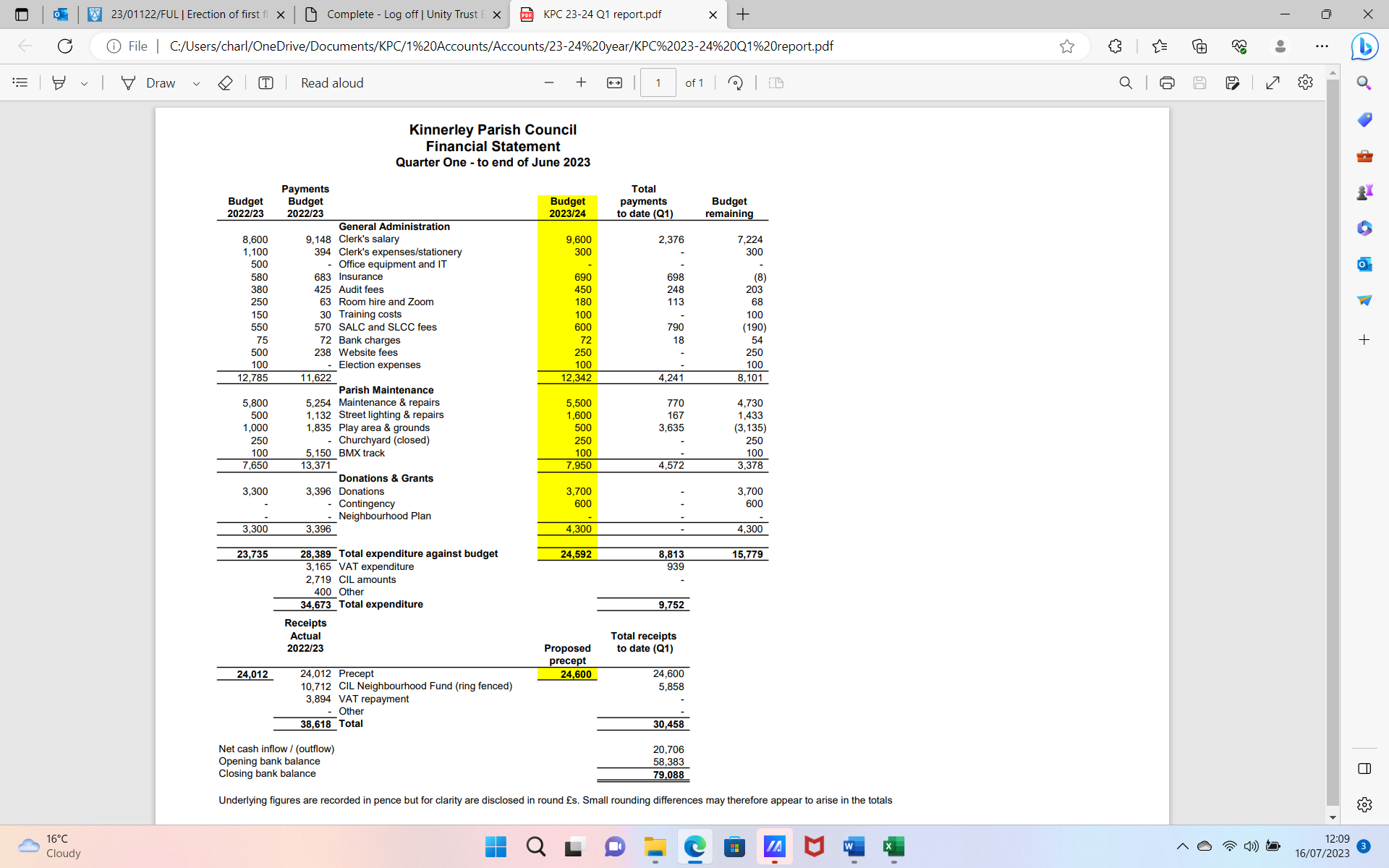 b) Planning applications for decision:NonePritchardBACSGrounds maintenance£1056.00Scottish PowerBACSStreetlights£361.87Web OrchardBACSHosting£228.00RoSPABACSPlay inspections£180.00HMRCBACSTax£153.40ClerkBACSSalary£613.60£2592.87Financial year ending 31st March 2024Financial year ending 31st March 2024Financial year ending 31st March 2024Date: 16/07/2023££CASH BOOKOpening balance 1 April 202358,382.54Add: Receipts to date30,457.81Less: Payments to date-9,752.23Closing balance per accounts to date79,088.12Balance per Unity Trust bank statement as at 16/07/2379,088.12Less: any unpresented cheques0.00Add: any un-banked cheques0.00Total reconciled balances79,088.12